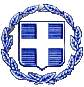 ΕΛΛΗΝΙΚΗ ΔΗΜΟΚΡΑΤΙΑΝΟΜΟΣ  ΚΕΦΑΛΛΗΝΙΑΣ    ΔΗΜΟΣ  ΑΡΓΟΣΤΟΛΙΟΥΕΚΤΕΛΕΣΤΙΚΗ ΕΠΙΤΡΟΠΗΤαχ. Δ/νση:  Πλ. Βαλλιάνου28 100  ΑΡΓΟΣΤΟΛΙΤηλέφωνο:  2671360166Fax:  2671022572                                                          ΑΠΟΣΠΑΣΜΑΑπό το Πρακτικό της  1ης  τακτικής συνεδρίασης της Εκτελεστικής Επιτροπής Δήμου Αργοστολίου την  14η Iανουαρίου 2021.ΑΡΙΘΜΟΣ ΑΠΟΦΑΣΗΣ 1/2021Εισήγηση σχετικά  με Σχέδιο Αντιμετώπισης Εκτάκτων Αναγκών  και Άμεσης/Βραχείας Διαχείρισης Συνεπειών από την εκδήλωση σεισμών του Δήμου Αργοστολίου «Εγκέλαδος».Στο Αργοστόλι σήμερα  την  14η του έτους 2021, ημέρα   Πέμπτη  και ώρα 11:00 π.μ., συνήλθε σε  συνεδρίαση στο Δημοτικό Κατάστημα Αργοστολίου (Πλατεία Βαλλιάνου) η Εκτελεστική Επιτροπή, ύστερα από την με αριθ πρωτ. 249/08-01-2021 έγγραφη πρόσκληση του Προέδρου της, η οποία επιδόθηκε και δημοσιεύτηκε νόμιμα και σε σύνολο επτά (7) μελών ευρέθησαν παρόντα   τα έξι  (6) και ονομαστικώς:Στη συνεδρίαση επίσης παραβρέθηκε και συμμετείχε ο  Γενικός Γραμματέας του Δήμου Αργοστολίου καθώς υπάλληλος του Τμήματος Πολιτικής Προστασίας  ο οποίος εισηγήθηκε και το εν λόγω θέμα κος Παναγιώτης Κουνάδης.Αφού διαπιστώθηκε νόμιμη απαρτία ο Πρόεδρος κ. Θεόφιλος Μιχαλάτος  έδωσε το λόγο στον υπάλληλο του Τμήματος Πολιτικής Προστασίας  προκειμένου να  εισηγηθεί  το πρώτο θέμα της ημερήσιας διάταξης  σχετικά με Σχέδιο Αντιμετώπισης Εκτάκτων Αναγκών  και Άμεσης/Βραχείας Διαχείρισης Συνεπειών από την εκδήλωση σεισμών του Δήμου Αργοστολίου «ΕΓΚΕΛΑΔΟΣ» και συγκεκριμένα:ΣΧΕΔΙΟ ΑΝΤΙΜΕΤΩΠΙΣΗΣ ΕΚΤΑΚΤΩΝ ΑΝΑΓΚΩΝ ΚΑΙ ΑΜΕΣΗ/ΒΡΑΧΕΙΑ ΔΙΑΧΕΙΡΙΣΗ ΤΩΝ ΣΥΝΕΠΕΙΩΝ ΑΠΟ ΕΚΔΗΛΩΣΗ ΣΕΙΣΜΩΝ ΤΟΥΔΗΜΟΥ «ΑΡΓΟΣΤΟΛΙΟΥ»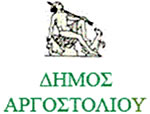 ΣΥΜΦΩΝΑ ΜΕ ΤΑ ΟΡΙΖΟΜΕΝΑ ΣΤΟΓΕΝΙΚΟ ΣΧΕΔΙΟ ΠΟΛΙΤΙΚΗΣ ΠΡΟΣΤΑΣΙΑΣΜΕ ΤΗΝ ΚΩΔΙΚΗ ΟΝΟΜΑΣΙΑ «ΕΓΚΕΛΑΔΟΣ»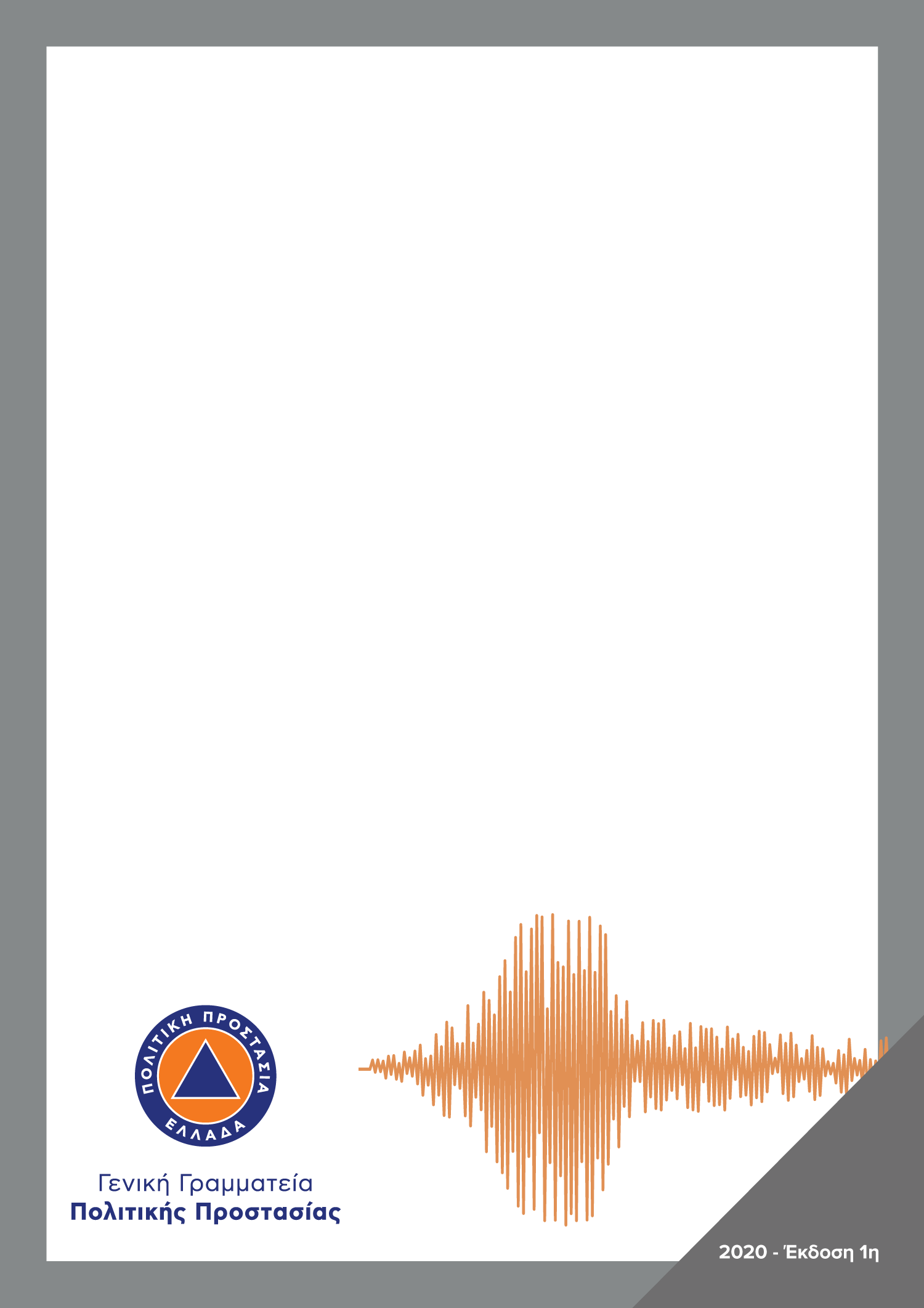 	    ΑΡΓΟΣΤΟΛΙ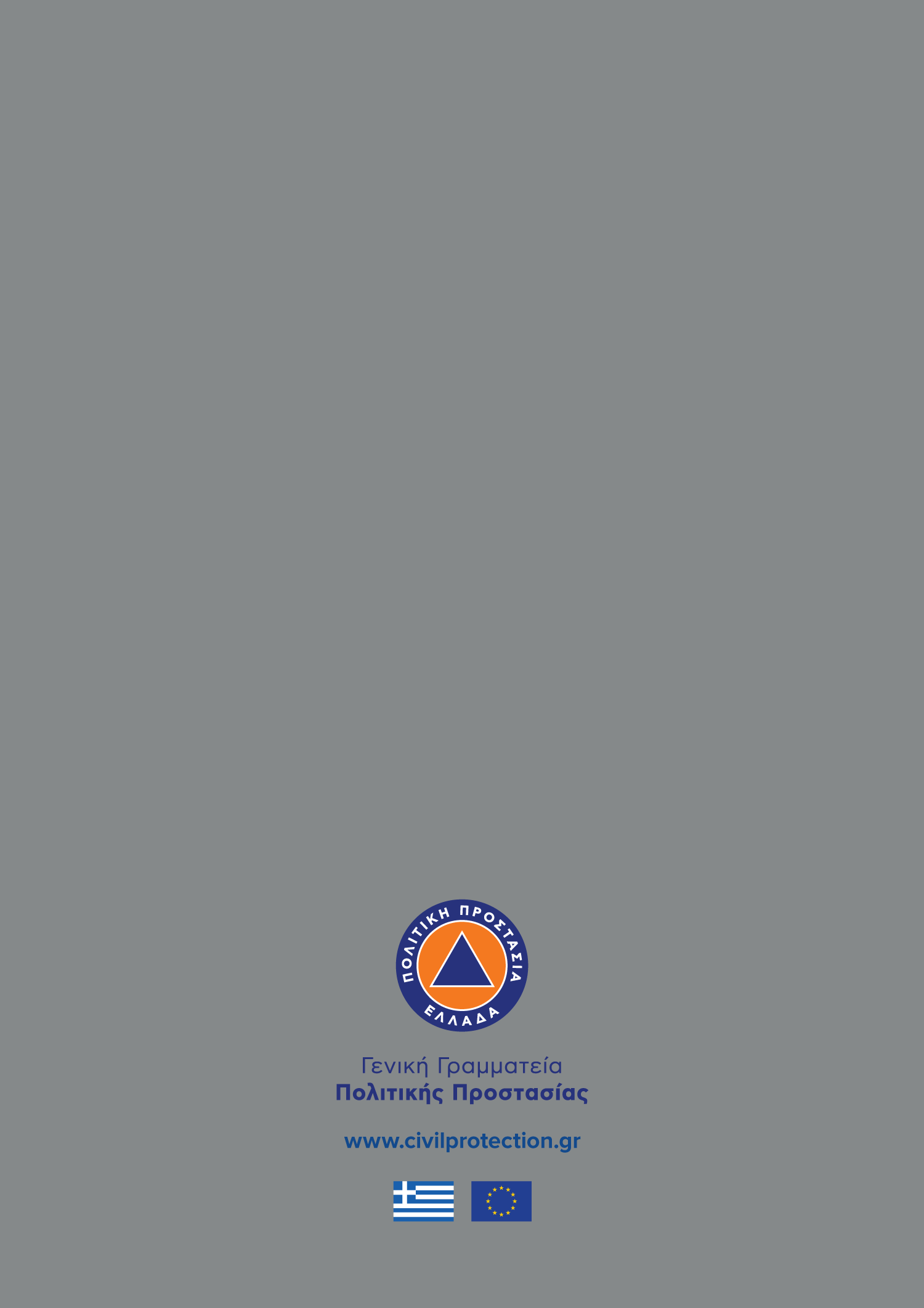 Η Εκτελεστική Επιτροπή ύστερα από διαλογική συζήτηση και αφού έλαβε υπόψη την ανωτέρω εισήγηση της Δ/νσης Τεχνικών Υπηρεσιών Τμήματος Πολιτικής Προστασίας Δήμου Αργοστολίου.ΟΜΟΦΩΝΑ ΑΠΟΦΑΣΙΖΕΙΤη θετική εισήγηση για έγκριση από το Δημοτικό Συμβούλιο Αργοστολίου του Σχεδίου  Αντιμετώπισης  Εκτάκτων Αναγκών και άμεση/βραχεία διαχείριση των συνεπειών από εκδήλωση σεισμών με την κωδική ονομασία «Εγκέλαδος» του Δήμου Αργοστολίου.Αφού αναγνώστηκε το πρακτικό αυτό υπογράφεται ως ακολούθωςΠιστό ΑντίγραφοΟ Πρόεδρος της Ε.Ε.Θεόφιλος ΜιχαλάτοςΔήμαρχος ΑργοστολίουΠΑΡΟΝΤΕΣΑΠΟΝΤΕΣΑΠΟΝΤΕΣΘΕΟΦΙΛΟΣ ΜΙΧΑΛΑΤΟΣ – Δήμαρχος/Πρόεδρος  ΚΟΥΡΚΟΥΜΕΛΗΣ ΝΙΚΟΛΑΟΣ    ΚΟΥΡΚΟΥΜΕΛΗΣ ΝΙΚΟΛΑΟΣ   ΜΑΤΙΑΤΟΣ ΣΠΥΡΙΔΩΝΜΙΧΑΛΑΤΟΥ ΚΡΥΣΤΑΛΙΑΣΑΜΟΥΡΗΣ ΣΠΥΡΙΔΩΝΤΣΙΛΙΜΙΔΟΣ ΓΕΩΡΓΙΟΣΤΣΙΛΙΜΙΔΟΣ ΓΕΩΡΓΙΟΣΜΙΝΕΤΟΣ ΔΙΟΝΥΣΙΟΣΜΙΝΕΤΟΣ ΔΙΟΝΥΣΙΟΣΟ ΠΡΟΕΔΡΟΣΤ. ΥΠΟΓΡΑΦΗΤΑ ΜΕΛΗΤ. ΥΠΟΓΡΑΦΕΣ